Предлагаем вашему вниманию список советских фильмов для детей — школьников. Многие из них будут интересны и самим родителям, так как это фильмы их детства.Многие из этих фильмов вы можете найти в хорошем качестве на сайте TVZAVR.ru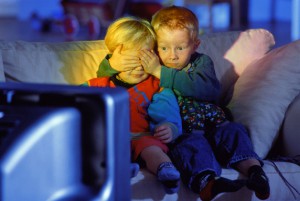 Автомобиль, скрипка и собака Клякса (1974 г.)Айболит-66 (1966 г.)Академия пана Кляксы (1984 г.)Акмаль, дракон и принцесса (1981 г.)Аленький цветочек (1977 г.)Алеша Птицын вырабатывает характер (1953 г.)Али-Баба и 40 разбойников (1983 г.)Алые паруса (1961 г.)Армия «Трясогузки» и Армия «Трясогузки» снова в бою (1964 г.)Бабушкин внук (1979 г.)Бегущая по волнам (1967 г., 2007 г.)Без семьи (1984 г.)Бал сказок (1984 г.)Балерина (1994 г.)Без страха и упрека (1962 г.)Белый Бим Черное ухо (1977 г.)Белый пудель (1956 г.)Боба и слон (1972 г.)Большое приключение (1985 г.)Барбос в гостях у Бобика (1964 г.)Большое космическое путешествие (1974 г.)Братья Комаровы (1961 г.)Бременские музыканты (2000 г.)Бронзовая птица (1974 г.)Будьте готовы, Ваше Высочество! (1978 г.)В поисках капитана Гранта (1985 г.)В стране ловушек (1975 г.)В тридевятом царстве…(1970 г.)Валерка, Рэмка +… (1970 г.)Валькины паруса (1974 г.)Варвара-краса, длинная коса (1970 г.)Васёк Трубачёв и его товарищи (1955 г.)Василий Буслаев (1982 г.)Весенние перевертыши (1974 г.)Весенняя сказка (1971 г.)Весёлое волшебство (1970 г.)Веселое сновидение или Смех и слезы (1976 г.)Веселые истории (1962 г.)Внимание, черепаха! (1972 г.)Внимание! В городе волшебник! (1963 г.)Витя Глушаков — друг апачей (1983 г.)Вкус халвы (1975 г.)Военная тайна (1958 г.)Волшебная лампа Алладина (1966 г.)Волшебник Изумрудного города (1994 г.)Волшебный голос Джельсомино (1977 г.)Воробей на льду (1983 г.)Выше Радуги (1986 г.)Где ты, Багира? (1977 г.)Голубая чашка (1964 г.)Город Мастеров (1965 г.)Гостья из будущего (1984 г.)Дай лапу, друг! (1967 г.)Два друга (1954 г.)Два Капитана (1976 г.)Двенадцать месяцев (1972 г.)Девочка и крокодил (1956 г.)Девочка и эхо (1965 г.)Девочка ищет отца (1959 г.)Денискины рассказы (1973 г.)Детство Бемби (1985 г.)Детство Тёмы (1990 г.)Дневник, письмо и первоклассница (1984 г.)Деревня Утка (1976 г.)До первой крови (1989 г.)Добро пожаловать, или Посторонним вход воспрещён (1964 г.)Дом с привидениями (1987 г.)Дорогой мальчик (1974 г.)Дружок (1958 г.)Дубравка (1967 г.)Единица с обманом (1984 г.)Если верить Лопотухину (1983 г.)Если завтра в поход (2004 г.)Если это случится с тобой (1973 г.)Есть идея! (1977 г.)Жизнь и приключения четверых друзей (1980 г.)За Тридевять Земель (2002 г.)Завтра, третьего апреля (1970 г.)Засекреченный город (1974 г.)Звездный мальчик (1957 г.)Зверобой (1990 г.)Зеленые цепочки (1970 г.)Земля Санникова (1973 г.)Зловредное воскресенье (1986 г.)Золотая цепь (1986 г.)Золотой ключик (1939 г.)Золотые рога (1972 г.)Золушка (1947 г.)Иван да Марья (1974 г.)Илья Муромец (1956 г.)Иностранка (1965 г.)Каждый охотник желает знать (1985 г.)Как Иванушка-дурачок за чудом ходил (1976 г.)Как мы искали Тишку (1970 г.)Калиф-аист (1968 г.)Каменный цветок (1946 г.)Каникулы Кроша (1980 г.)Каникулы Петрова и Васечкина (1984 г.)Капитан Немо (1975 г.)Капитан «Пилигрима» (1986 г.)Капитан Соври-Голова (1980 г.)Карантин (1983 г.)Каштанка (1975 г.)Кащей Бессмертный (1944 г.)Кольца Альманзора (1977 г.)Колыбельная для брата (1982 г.)Конек-горбунок (1941 г.) ;Королевство кривых зеркал (1963 г.)Король-олень (1969 г.)Корона Российской империи, или Снова неуловимые (1971 г.)Кортик (1954 г., 1973 г.)Котёнок (1996 г.)Красные башмачки (1986 г.)Куда вел след динозавраКыш и Два портфеляЛевша (1986 г.)Легкие шаги (1989 г.)Ледяная внучка (1980 г.)Леночка и виноград (1936 г.)Лесная царевна (2005 г.)Летающий корабль (1960 г.)Летние впечатления о планете Z (1986 г.)Лиловый шар (1987 г.)Лурджа Магданы (1955 г.)Любовь к трем апельсинам (1970 г.)Лялька — Руслан и его друг Санька (1980 г.)Магия черная и белая (1983 г.)Макар-следопыт (1984 г.)Максимка (1953 г.)Маленькая принцесса (1997 г.);Маленький беглец (1966 г.)Маленький принц (1993 г.)Малыш и Карлсон который живет на крыше (1971 г.)Мальчик с пальчик (1985 г.)Мальчишку звали Капитаном (1973 г.)Малявкин и компания (1986 г.)Мама (1976 г.)Марка страны Гонделупы (1977 г.)Марья-искусница (1959 г.)Матрос Чижик (1955 г.) ;Метель (1964 г.)Мио, мой Мио (1987 г.)Мишка, Серёга и я (1961 г.)Морозко (1964 г.)Мэри Поппинс, до свидания (1983 г.)На златом крыльце сидели… (1986 г.)Найди меня, Леня (1971 г.)Нахалёнок (1961 г.)Не покидай… (1989 г.)Небывальщина ( 1983г.)Недопесок Наполеон III (1979 г.)Незнайка с нашего двора (1983г.)Необыкновенное путешествие Мишки Стрекачева (1959 г.)Необыкновенные приключения Карика и Вали (1987 г.)Неуловимые мстители (1966 г.)Ни слова о футболе (1973 г.)Новогодние приключения Вити и Маши (1975 г.)Новые похождения кота в сапогах (1958 г.)Новые приключения Акмаля (1983 г.)Новые приключения Дони и Микки (1973 г.)Новые приключения капитана Врунгеля (1978 г.)Новые приключения неуловимых (1968 г.)Новый аттракцион (1957 г.)Новый Гулливер (1935 г.)Обыкновенное чудо (1964 г.)Огонь, вода и медные трубы… (1967 г.)Одиссея капитана Блада (1991 г.)Она с метлой, он в черной шляпе (1987 г.)Орленок (1957 г.)Ослиная шкура (1982 г.)Остров ржавого генерала (1988 г.)Остров сокровищ (1971 г., 1982 г.)Отроки во Вселенной (1974г.)Отряд Трубачева сражается (1957 г.) ;Ох, уж эта Настя! (1971 г.)Охотник за браконьерами (1975 г.)Пассажир с «Экватора» (1968 г.)Пеппи Длинныйчулок (1984 г.)Первоклассница (1948 г.)Петька в космосе (1972 г.)Питер Пэн (1987 г.) ;По секрету всему свету (1976 г.)Повелитель луж (2002 г.)Повесть о лесном великане (1955 г.)Пока бьют часы ( 1976г.)Полет в страну чудовищ (1986 г.)Попутного ветра, «Синяя птица»! (1967 г.)После дождичка в четверг (1985 г.)Последнее лето детства (1974 г.)Потапов, к доске! (2007 г.)Примите телеграмму в долг (1979 г.)Принц и нищий (1942 г.)Принцесса на горошине (1976 г.)Приключения Али-бабы и сорока разбойников (1979 г.)Приключения Арслана (1988 г.)Приключения Буратино (1975 г.)Приключения в городе, которого нет (1974 г.)Приключения желтого чемоданчика (1970 г.)Приключения Калле сыщика (1976 г.)Приключения Кроша (1961 г.)Приключения маленького Мука (1983 г.)Приключения Петрова и Васечкина, обыкновенные и невероятные (1983 г.)Приключения Толи Клюквина (1964 г.)Приключения Тома Сойера и Гекльберри Финна (1981 г.)Приключения Электроника (1979 г.)Приключения Электроника (1985 г.)Про красную шапочку (1977 г.)Происшествие (1974 г.)Проданный смех (1981 г.)Проделки сорванца (1985 г.)Пропало лето (1963 г.)Просто ужас! (1982 г.)Путешествие пана Кляксы (1986 г.)Пятнадцатилетний капитан (1945 г.)Радости и печали маленького лорда (2003 г.)Раз, Два — Горе не Беда (1987 г.)Разбудите Леночку. Приключения Корзинкиной (1934 г., 1941 г.)Расмус-бродяга (1978 г.)Рассказы о Кешке и его друзьях (1974 г.)Республика ШКИД (1966 г.)Рикки-Тикки-Тави (1975 г.)Руки вверх! (1984 г.)Русалочка (1976 г.)Руслан и Людмила (1972 г.)Рыжий, честный, влюбленный (1984 г.)Рыжик (1960 г.)Рысь возвращается (1986 г.)Рыцарь из Княж-городка (1978 г.)Садко (1952 г.)Саженцы (1973 г.)Самый красивый конь (1977 г.)Сборник коротких фильмов про Димку (1968 г.)Свистать всех наверх! (1970 г.)Семеро солдатиков (1983 г.)Сережа (1960 г.)Серый разбойник (1956 г.)Сильная личность из 2 А (1984 г.)Синяя птица (1970 г.)Сказка о звёздном мальчике (1983 г.)Сказка о Мальчише-Кибальчише (1964 г.)Сказка о потерянном времени (1964 г.)Сказка о царе Салтане (1966 г.)Сказка про влюблённого маляра (1987 г.)Сказка, рассказанная ночью (1981 г.)Сказки старого волшебника (1984 г.)Сказка странствий (1982 г.)Следопыт (1987 г.)Слепая птица (1963 г.)Смелого пуля боится или Мишка принимает бой (1970 г.)Смок и Малыш (1975 г.)Снегурочка (1968 г.)Снежная королева (1966 г.)Снежная сказка (1959 г.)Совсем пропащий (1953 г.)Старая, старая сказка (1968 г.)Старик Хоттабыч (1956 г.)Степная эскадрилья (1986 г.)Суббота и воскресенье (1982 г.)Сын полка (1981 г.)Та сторона, где ветер (1979 г.)Тайна, известная всем (1981 г.)Тайна горного подземелья (1975 г.)Тайна двух океанов (1955-1956 г.)Тайна Железной Двери (1970 г.)Тайна Снежной Королевы (1986 г.)Там, на неведомых дорожках… (1983 г.)Тени старого замка (1966 г.)Телеграмма (1971 г.)Тимур и его команда (1940 г., 1976 г.)Тимур и его командос (2004 г.)«Тигры» на льду (1971 г.)Тихие троечники (1980 г.)Топинамбуры (1980 г.)Точка, точка, запятая…(1972 г.)Три веселых смены(1977 г.)Три с половиной дня из жизни Ивана Семенова, второклассника и второгодника (1966 г.)Три толстяка (1966 г.)Туфли с золотыми пряжками (1976 г.)У лукоморья (1969 г.)Удивительная находка, или Самые обыкновенные чудеса (1986 г.)Удивительные приключения Дениса Кораблева (1979 г.)Уроки французского (1978 г.)Усатый нянь (1977 г.)Утро без отметок ( 1983г.)Ученик лекаря (1983 г.)Учитель пения (1972 г.)Фантазёры (1965 г.)Фантазии Веснухина (1976 г.)Финист- Ясный сокол (1975 г.)Фрак для шалопая (1979 г.)Хомут для Маркиза (1977 г.)Царевич Проша (1974 г.)Через тернии к звёздам (1981 г.)Черная гора (1971 г.)Черная Курица, или Подземные жители (1980 г.)Черный принц Аджуба (1989 г.)Честное волшебное (1975 г.)Чиполлино (1973 г.)Чудак из пятого «Б» (1972 г.)Чудеса в Решетове (2004 г.)Чук и Гек (1953 г.)Шаг с крыши (1970 г.)Шут (1988 г.)Электронная бабушка (1985 г.)Юность Бемби (1986 г.)Я купил папу (1962 г.)Я родом из детства (1966 г.)